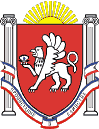 Новоандреевский сельский советСимферопольского района Республики Крым_____________________________________________________________________________10 сессия  1 созываРЕШЕНИЕс. Новоандреевка                                    №   43/ 14                                                 26.12.2014 гОб утверждении положения о персональных данных муниципального служащего в муниципальном образовании Новоандреевскоесельское поселение Симферопольского районаРеспублики Крым и ведении его личного делаВ соответствии с Федеральным законом от 06.10.2003 № 131-ФЗ «Об общих принципах организации местного самоуправления в Российской Федерации», Законом Республики Крым от 21.08.2014 № 54-ЗРК «Об основах местного самоуправления в Республике Крым», Законом Республики Крым от 10.09.2014 № 76-ЗРК «О муниципальной службе в Республике Крым», Уставом муниципального образования Новоандреевское сельское поселение Симферопольского района Республики Крым, Новоандреевский сельский совет РЕШИЛ:Утвердить положение о персональных данных муниципального служащего и ведении его личного дела, согласно приложению.Настоящее решение обнародовать путем размещения на информационном стенде возле здания  администрации Новоандреевского сельского поселения Симферопольского района  по адресу: Симферопольский район, с. Новоандреевка, ул. Победы, д. 36.Решение вступает в силу с момента его обнародования.Председатель Новоандреевского сельского совета                                           	В.Ю. Вайсбейн                                                                                                            Приложение                                                                                              к решению 10 сессии 1 созыва                                                                               Новоандреевского сельского совета№43/14 от26.12.2014г.Положениео персональных данных муниципального служащегов муниципальном образовании Новоандреевское сельское поселение Симферопольского района Республики Крыми ведении его личного дела1. Настоящим Положением определяется порядок получения, обработки, хранения, передачи и любого другого использования персональных данных муниципального служащего в муниципальном образовании Новоандреевское сельское поселение Симферопольского района Республики Крым (далее – муниципальный служащий), а также ведения его личного дела в соответствии с Федеральным законом Российской Федерации от 02.03.2007 № 25-ФЗ «О муниципальной службе в Российской Федерации», с Законом Республики Крым от 16.09.2014 г. № 76-ЗРК «О муниципальной службе в Республике Крым».2. Под персональными данными муниципального служащего понимаются сведения о фактах, событиях и обстоятельствах жизни муниципального служащего, позволяющие идентифицировать его личность и содержащиеся в личном деле муниципального служащего либо подлежащие включению в его личное дело в соответствии с настоящим Положением.3.  Глава муниципального образования обеспечивает защиту персональных данных муниципальных служащих, содержащихся в их личных делах, от неправомерного их использования или утраты.4. Глава муниципального образования определяет  должностных лиц из числа работников органа местного самоуправления, уполномоченных на получение, обработку, хранение, передачу и любое другое использование персональных данных муниципальных служащих в органе местного самоуправления и несущих ответственность в соответствии с законодательством Российской Федерации за нарушение режима защиты этих персональных данных.5. При получении, обработке, хранении и передаче персональных данных муниципального служащего  работник  органа местного самоуправления, ответственный за использование персональных данных  обязан соблюдать следующие требования:- обработка персональных данных муниципального служащего осуществляется в целях обеспечения соблюдения Конституции Российской Федерации, федеральных законов и иных нормативных правовых актов Российской Федерации, содействия муниципальному служащему в прохождении муниципальной службы в муниципальном образовании Новоандреевское сельское поселение Симферопольского  района Республики Крым (далее - муниципальная служба), в обучении и должностном росте, обеспечения личной безопасности муниципального служащего и членов его семьи, а также в целях обеспечения сохранности принадлежащего ему имущества и имущества органа местного самоуправления, учета результатов исполнения муниципальным служащим должностных обязанностей;-персональные данные следует получать лично у муниципального служащего. В случае возникновения необходимости получения персональных данных муниципального служащего у третьей стороны следует известить об этом муниципального служащего заранее, получить его письменное согласие и сообщить муниципальному служащему о целях, предполагаемых источниках и способах получения персональных данных;-запрещается получать, обрабатывать и приобщать к личному делу муниципального служащего не установленные федеральными и республиканскими законами персональные данные о его политических, религиозных и иных убеждениях, частной жизни, членстве в общественных объединениях, в том числе в профессиональных союзах;- при принятии решений, затрагивающих интересы муниципального служащего, запрещается основываться на персональных данных муниципального служащего, полученных исключительно в результате их автоматизированной обработки или с использованием электронных носителей;- защита персональных данных муниципального служащего от неправомерного их использования или утраты обеспечивается за счет средств органа местного самоуправления в порядке, установленном федеральным и областным законодательством;- передача персональных данных муниципального служащего третьей стороне не допускается без письменного согласия муниципального служащего, за исключением случаев, установленных федеральным и областным законодательством.6. В целях обеспечения защиты персональных данных, хранящихся в личных делах муниципальных служащих, муниципальные служащие имеют право:- получать полную информацию о своих персональных данных и обработке этих данных (в том числе автоматизированной);- осуществлять свободный бесплатный доступ к своим персональным данным, включая право получать копии любой записи, содержащей персональные данные муниципального служащего, за исключением случаев, предусмотренных федеральным и областным законодательством;- требовать исключения или исправления неверных или неполных персональных данных. Муниципальный служащий при отказе должностного лица исключить или исправить персональные данные муниципального служащего имеет право заявить в письменной форме должностному лицу о своем несогласии, обосновав соответствующим образом такое несогласие. Персональные данные оценочного характера муниципальный служащий имеет право дополнить заявлением, выражающим его собственную точку зрения;- требовать от должностного лица уведомления всех лиц, которым ранее были сообщены неверные или неполные персональные данные муниципального служащего, обо всех произведенных в них изменениях или исключениях из них;- обжаловать в суд любые неправомерные действия или бездействие должностного лица при обработке и защите персональных данных муниципального служащего.7. Муниципальный служащий, виновный в нарушении норм, регулирующих получение, обработку, хранение и передачу персональных данных другого муниципального служащего, несет ответственность в соответствии с федеральным и республиканским законодательством.8. В личное дело муниципального служащего вносятся его персональные данные и иные сведения, связанные с поступлением на муниципальную службу, ее прохождением и увольнением с муниципальной службы и необходимые для обеспечения деятельности органа местного самоуправления.Личное дело муниципального служащего ведется работником органа местного самоуправления, ответственного за использование персональных данных.9. Персональные данные, внесенные в личные дела муниципальных служащих, иные сведения, содержащиеся в личных делах муниципальных служащих, относятся к сведениям конфиденциального характера (за исключением сведений, которые в установленных федеральным и республиканским законодательством случаях могут быть опубликованы в средствах массовой информации), а в случаях, установленных федеральным и республиканским законодательством, – к сведениям, составляющим государственную тайну.10. К личному делу муниципального служащего приобщаются:- письменное заявление с просьбой о поступлении на муниципальную службу и замещении должности муниципальной службы в  муниципальном образовании Новоандреевское сельское поселение Симферопольского района Республики Крым (далее - должность муниципальной службы);- собственноручно заполненная и подписанная гражданином Российской Федерации анкета установленной формы с приложением фотографии;- копия паспорта и копии свидетельств о государственной регистрации актов гражданского состояния;- копия трудовой книжки или документа, подтверждающего прохождение военной или иной службы;- копии документов о профессиональном образовании, профессиональной переподготовке, повышении квалификации, стажировке, присвоении ученой степени, ученого звания (если таковые имеются);- копии решений о награждении государственными наградами, присвоении почетных, воинских и специальных званий, присуждении государственных премий (если таковые имеются);- копия акта органа местного самоуправления о назначении на должность муниципальной службы;- копии актов органа местного самоуправления о переводе муниципального служащего на иную должность муниципальной службы, о временном замещении им иной должности муниципальной службы;- копии документов воинского учета (для военнообязанных и лиц, подлежащих призыву на военную службу);- копия акта органа местного самоуправления об освобождении муниципального служащего от замещаемой должности муниципальной службы;- аттестационный лист муниципального служащего, прошедшего аттестацию, и отзыв об исполнении им должностных обязанностей за аттестационный период;- экзаменационный лист муниципального служащего и отзыв об уровне его знаний, навыков и умений (профессиональном уровне) и о возможности присвоения ему квалификационного разряда;- копии документов о присвоении муниципальному служащему квалификационного разряда (иного классного чина, дипломатического ранга);- копии документов о включении муниципального служащего в кадровый резерв, а также об исключении его из кадрового резерва;- копии решений о поощрении муниципального служащего, а также о наложении на него дисциплинарного взыскания до его снятия или отмены;- копии документов о начале служебной проверки, ее результатах, об отстранении муниципального служащего от замещаемой должности муниципальной службы;- документы, связанные с оформлением допуска к сведениям, составляющим государственную или иную охраняемую законом тайну, если исполнение обязанностей по замещаемой должности муниципальной службы связано с использованием таких сведений;- сведения о доходах, имуществе и обязательствах имущественного характера муниципального служащего;- копия страхового свидетельства обязательного пенсионного страхования;- копия свидетельства о постановке на учет в налоговом органе физического лица по месту жительства на территории Российской Федерации;- копия страхового медицинского полиса обязательного медицинского страхования граждан;- медицинское заключение установленной формы об отсутствии у гражданина заболевания, препятствующего поступлению на муниципальную службу или ее прохождению; - справка о результатах проверки достоверности и полноты представленных муниципальным служащим сведений о доходах, имуществе и обязательствах имущественного характера, а также сведений о соблюдении муниципальным служащим ограничений, установленных федеральным и республиканским законодательством.11. В личное дело муниципального служащего вносятся также письменные объяснения муниципального служащего, если такие объяснения даны им после ознакомления с документами своего личного дела.К личному делу муниципального служащего приобщаются иные документы, предусмотренные федеральным и республиканским законодательством.12. Документы, приобщенные к личному делу муниципального служащего, брошюруются, страницы нумеруются, к личному делу прилагается опись.13. В обязанности работника органа местного самоуправления, ответственного за  использование персональных данных , осуществляющего ведение личных дел муниципальных служащих, входит:- приобщение документов, указанных в пунктах 10 и 11 настоящего Положения, к личным делам муниципальных служащих;- обеспечение сохранности личных дел муниципальных служащих;- обеспечение конфиденциальности сведений, содержащихся в личных делах муниципальных служащих, в соответствии с федеральным и республиканским законодательством, а также в соответствии с настоящим Положением;- ознакомление муниципального служащего с документами своего личного дела не реже одного раза в год, а также по просьбе муниципального служащего и во всех иных случаях, предусмотренных законодательством Российской Федерации.14. Муниципальные служащие, уполномоченные на ведение и хранение личных дел муниципальных служащих, могут привлекаться в соответствии с законодательством Российской Федерации к дисциплинарной и иной ответственности за разглашение конфиденциальных сведений, содержащихся в указанных личных делах, а также за иные нарушения порядка ведения личных дел муниципальных служащих, установленного настоящим Положением.15. При переводе муниципального служащего в другой орган местного самоуправления либо государственный орган личное дело передается в кадровую службу соответствующего органа.16. Личные дела муниципальных служащих, уволенных с муниципальной службы (за исключением муниципальных служащих, указанных в пункте 15 настоящего Положения), хранятся  в делах  соответствующего органа местного самоуправления в течение 10 лет со дня увольнения с муниципальной службы, после чего передаются в архив.Если гражданин, личное дело которого хранится   в делах  органа местного самоуправления, поступит на муниципальную службу вновь, его личное дело подлежит передаче указанной кадровой службой в орган местного самоуправления по месту замещения должности муниципальной службы.Личные дела муниципальных служащих, содержащие сведения, составляющие государственную тайну, хранятся  в  органе местного самоуправления в соответствии с законодательством Российской Федерации о государственной тайне.Председатель 	Новоандреевского сельского совета           	                             В.Ю. Вайсбейн